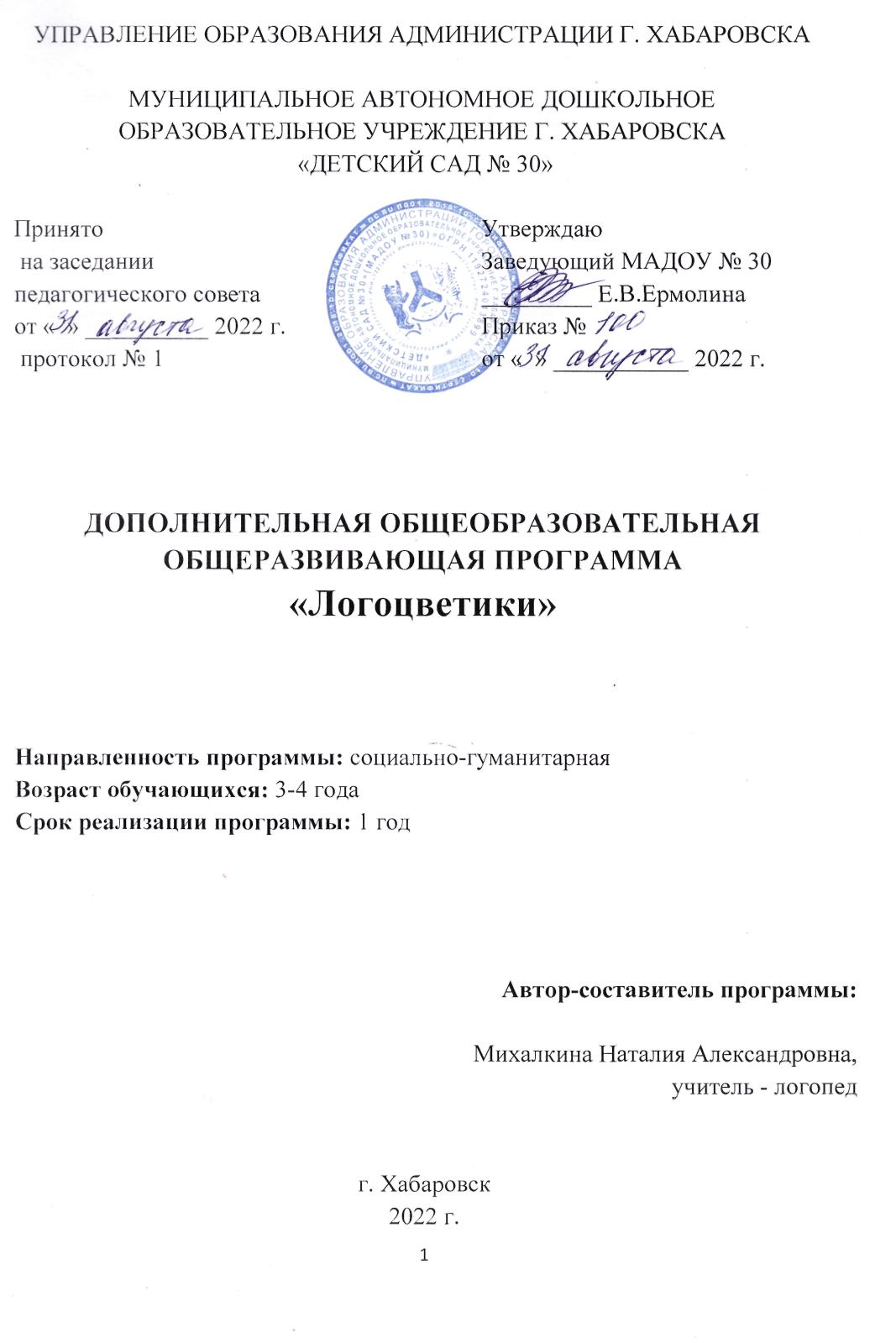 СОДЕРЖАНИЕ:Пояснительная записка……………………………………………………………………………………3Теоретические обоснования, актуальность программы………………………………3Цели и задачи программы ……………………………………………………………....5Организационно-методическая деятельность по реализации программы….....…….6Отличительные особенности работы по программе……………………….………….6Формы и режим занятий………………………………………………………………...6Планируемые результаты………………………………………………………………..7Структура  логоритмического занятия.………………………..…………………  ….7Учебный план программы «Логоцветики» ……………………………………………8Календарно-тематический план программы «Логоцветики» в младшей группе……8Использование материалов для занятия……………………………………………..16Условия реализации программы………………………………………………………16Материально-техническое обеспечение………………………………………………16 Материалы для занятия………………………………………………………………...16Кадровое обеспечение программы……………………………………………………16Методические материалы……………………………………………………………...17Ожидаемые результаты и способы их проверки. Диагностика эффективности реализации программы «Логоцветики»………………………………………………17Список литературы………………………………………………………………………………17Целевой раздел. 1.Пояснительная записка Классификация программыПрограмма «Логоцветики» по содержательной, тематической направленности является развивающей; направление – логоритмика; по функциональному предназначению – дополнительной общеразвивающей; по форме организации – кружковой; по времени реализации – одногодичной, уровень освоения - стартовый. При разработке данной Программы были учтены нормативно - правовые документы:Федеральный закон Российской Федерации от 29 декабря . №273- ФЗ «Об образовании в Российской Федерации».«Санитарно-эпидемиологические требования к организациям воспитания и обучения, отдыха и оздоровления детей и молодежи» СП 2.4.3648-20  от 01.01.2021 г.;«Гигиенические нормативы и требования к обеспечению безопасности и (или) безвредности для человека факторов среды обитания» СанПиН 1.2.3685-21  от 01.03.2021 г.;Приказ от 30.09.2020 г. №533 « О внесении изменений в Порядок организации и осуществления образовательной деятельности по дополнительным общеобразовательным программам, утвержденный приказом  Министерства просвещения РФ от 9 ноября . N 196»;Положение о дополнительной общеобразовательной программе, реализуемой в Хабаровском крае (утверждено приказом КГАОУДО «Центр развития творчества детей (Региональный модельный центр дополнительного образования детей Хабаровского края)» от 26 сентября 2019 г. №383П).Постановление администрации г. Хабаровска от.25.10.2019г. №3501» Об утверждении Положения о персонифицированном дополнительном образовании детей на территории городского округа «Город Хабаровск».Устав муниципального автономного дошкольного образовательного учреждения  г. Хабаровска «Детский сад № 30».Лицензия от 27.11.2019г. № 2850 (серия 27Л 01№ 0001952), приложением № 1 (серия 27П 01 № 0005859), выданной Министерством образования и науки Хабаровского края бессрочно Теоретические обоснования, актуальность программы              Одной из универсальных базовых способностей человека является ритмическая способность. По слова известного педагога Э. Жака-Далькроза, «Пространство и время наполнены материей, подчиненной законам вечного ритма».             Все в нашем организме подчинено ритму – работает ли сердце, легкие или мозговая деятельность. Развитие ритма тесно связано с формированием пространственно-временных отношений. Двигательный ритм влияет на становление речевых механизмов. Чувство ритма помогает быстрее и легче усваивать стихотворения, понимать музыкальные произведения. Поэтому в детском саду необходимо проводить занятия логоритмикой.           Логоритмика полезна всем детям, имеющим проблемы становления речевой функции, в том числе, алалия, задержки речевого развития, нарушения звукопроизношения, заикание, аутистические расстройства. Очень важна логопедическая ритмика для детей с так называемым речевым негативизмом, так как занятия создают положительный эмоциональный настрой к речи, мотивацию к выполнению логопедических упражнений и пр.           Логоритмические занятия направлены на всестороннее развитие ребёнка, совершенствование его речи, овладение двигательными навыками, умение ориентироваться в окружающем мире, понимание смысла предлагаемых заданий, на способность преодолевать трудности, творчески проявлять себя. Кроме того, логоритмика с использованием здоровьесберегающих технологий оказывает благотворное влияние на здоровье ребенка: в его организме происходит перестройка различных систем, например, сердечно-сосудистой, дыхательной, речедвигательной.            Логоритмические занятия основаны на тесной связи слова, движения и музыки. Они включают в себя пальчиковые,  речевые, музыкально – двигательные и коммуникативные игры, упражнения для развития крупной и мелкой моторики, песни и стихи, сопровождаемые движениями, двигательные упражнения, несложные танцы, дидактические игры, способствующие развитию чувства ритма. Работа по созданию ритмического строя речи в основном принадлежит играм, которые созданы на основе стихотворного текста. Такие игры учат детей координировать движения со словом, что способствует, в первую очередь, речевому развитию детей.Сюжетно-тематическая организация занятий позволяет каждому ребёнку чувствовать себя комфортно, уверенно, т.к. в игре максимально реализуются потенциальные возможности детей.Комплексно-игровой метод наиболее целесообразен для развития познавательных процессов и соответствует детским психофизическим данным. Такое построение занятий позволяет добиться устойчивого внимания на протяжении всего занятия и соответственно повышает результативность в усвоении знаний.               С каждым годом, по наблюдению педагогов, в детском саду растет количество детей с различными речевыми патологиями. Современная ситуация в системе образования, в которой происходит изменения, связанные с ориентацией на ценностные основания педагогического процесса, его гуманизацию и индивидуализацию в подходах к решению проблем конкретного ребёнка, побуждает педагогов и специалистов к созданию новых моделей, поиску новых форм и технологий специализированной помощи детям, имеющим проблемы в психофизическом развитии, воспитании, общении и поведении. Преодоление нарушений звукопроизношения в дошкольном возрасте имеет огромное значение в последующей жизни ребёнка. Недостатки звукопроизношения могут явиться причиной отклонений в развитии таких психических процессов, как память, мышление, воображение, а также сформировать комплекс неполноценности, выражающийся в трудности общения. Своевременное устранение недостатков произношения поможет предотвратить трудности в овладении навыками чтения и письма. Перед специалистами, работающими с детьми с речевыми нарушениями, стоит задача поиска наиболее эффективных методов формирования произносительных возможностей, сохранения и укрепления физического здоровья дошкольников, создания такой артикуляционной базы, которая обеспечивала бы наиболее успешное овладение навыками нормативного произношения.           Программа «Логоцветики» описывает курс логоритмики для детей младшего дошкольного возраста 3-4 лет. Кружковая работа проводится 2 раза в неделю по 15 минут. Всего 71 занятие. Диагностика проводится 2 раза в год (в октябре и июле). Все упражнения проводятся по подражанию. Речевой материал предварительно не выучивается. Содержание Программы построено в соответствии с требованиями ФГОС и отражает основные направления всестороннего развития ребенка.           В основу Программы положены принципы: - научной обоснованности и практической применимости; - развивающий характер обучения, основанный на детской активности; - интеграция образовательных областей в соответствии с возрастными возможностями и особенностями воспитанников; - комплексно – тематическое построение образовательного процесса; - единство воспитательных, развивающих и обучающих целей и задач процесса образования детей дошкольного возраста, в ходе реализации которых формируются такие знания, умения и навыки, которые имеют непосредственное отношение к развитию дошкольника;           Цель: *развитие музыкально-речевых способностей у детей 3-4 лет;*использование музыкально-логопедической ритмики, как средства в проведении оздоровительно - образовательного процесса с детьми 3-4 лет;*преодоление речевого нарушения путём развития и коррекции неречевых и  речевых психических функций ребёнка через музыку и движение;*адаптация ребёнка к условиям внешней и внутренней среды;          Задачи: Обучающие: 1. Формировать практические умения и навыки. Воспитательные: 1. Воспитывать нравственные качества по отношению к окружающим (доброжелательность, уважение, чувство товарищества) 2. Воспитывать внимательность к выполнению заданий, усидчивость, целенаправленность; 3. Воспитывать и развивать музыкальный вкус. Развивающие: 1. Развитие речи, чувства ритма, способности ощущать в музыке, движениях и речи ритмическую выразительность;2. Развитие фонематического восприятия и фонематических представлений;3. Развитие слухового внимания и памяти;4. Укрепление костно-мышечного аппарата;5. Развитие дыхания, моторных и сенсорных функций, чувства равновесия, правильной осанки, походки, грации движения;6. Развитие коммуникативных способностей общение детей друг с другом, творческое использование музыкально-ритмических навыков в повседневной жизни.          При решении поставленных задач учтены основные принципы дидактики: возрастные особенности, физические возможности и индивидуально психологические особенности ребенка 3-4 лет           Организационно-методическая деятельность по реализации Программы     Объекты Программы Дети 3-4 года.    Методы:  Игровой метод (дидактические игры).  Наглядный метод (рассматривание дидактических пособий  Практический – показ движенийФормы организации деятельности: подгрупповая. Принципы комплектования кружка и организации работы  Учет интересов и способностей детей. Желание родителей.  Добровольное участие.  Учет психофизических особенностей детей.           Отличительные особенности работы Программы:           Работа направлена на всестороннее развитие ребёнка. Методика позволяет детям интенсивно заниматься и не утомляться за счет постоянной смены видов деятельности и переключения внимания. Занятия по данной программе проводятся в игровой форме. Во время игры максимально реализуется ситуация успеха, следовательно, работа происходит естественно, не возникает психического напряжения.  Содержание Программы охватывает широкий круг деятельности детей дошкольного  возраста, что позволяет уже на раннем этапе дошкольного детства начать формирование у детей целостного  представления  о музыке, развитии речи, физическом развитии, ритме, танцах, о здоровье,  развитии коммуникативных способностей.Программа составлена с учётом межпредметных связей по областям:познание: занятия, наблюдения, беседы, игры;социализация: используются дидактические, сюжетно-ролевые игры;художественная литература: используются произведения познавательной направленности (стихи, потешки, прибаутки, частушки, тексты песен);музыка: используются музыкальные произведения, песни, танцы, музыка для релаксации, упражнений, игр;физическая культура: проводятся подвижные игры, развлечения, досуги;коммуникация: овладение способами  и средствами взаимодействия с окружающими людьми.Формы и режим занятий:         Программа кружка рассчитана на один учебный год. Количество учебных часов в неделю – 2.  Занятия проводятся в группах (до 5 человек) по 15 минут и предполагают использование следующих форм: беседа, дидактическая игра, ролевые, коммуникативные игры, подвижные игры.          Результатом работы по Программе должно стать: сформированность умений ритмично выполнять движения в соответствии со словами, выразительно передавая заданный характер, образ;способность правильно выполнять артикуляции звуков;сформированность правильного речевого и физиологического дыхания;способность выполнять оздоровительные упражнения для горла, для улучшения осанки, дыхательные и пальчиковые упражнения, самомассаж лица и массаж тела, этюды для напряжения и расслабления тела, гимнастики для глаз;способность ориентироваться в пространстве, двигаться в заданном направлении;улучшение показателей слухового, зрительного и двигательного внимания, памяти;способность координировать движения в мелких мышечных группах пальцев рук и кистей, быстро реагировать на смену движений;улучшения показателей диагностики развития речи;воспитание у детей потребности в здоровом образе жизни, чувства ответственности за сохранение и укрепление своего здоровья и здоровья окружающих людей.  Ожидаемые результаты: Должны  знать: ребенок узнает знакомые мелодии, чувствует характер музыки (бодрый, спокойный, веселый). Различает звучание музыкальных игрушек, детских музыкальных инструментов (музыкальный молоточек, бубен, барабан, маракасы, и др.),Должны уметь: ребенок подыгрывает на инструментах под музыку. Двигается ритмично под музыку, согласно темпу и характеру музыкального произведения с предметами, игрушками и без них. Умеет маршировать со всеми и индивидуально, бегает легко на носочках, быстро и в умеренном темпе под музыку. Выполняет танцевальные движения: прямой галоп, пружинка, притопывание, «носочек», «пяточка», движение руками, движение парами по кругу, кружение по одному и в парах.Структура  логоритмического занятия:1.Вводная часть длится 3 минут: используются вводные упражнения, которые дают установку на разнообразный темп движения с помощью музыки, упражнения, направленные на тренировку памяти, внимания, координации движений, регулировку мышечного тонуса.2.Основная часть занимает 10 минут: включает в себя слушание музыки для снятия эмоционального и мышечного напряжения, пение, игру на музыкальных инструментах, подвижные малоподвижные игры, упражнения на развитие дыхания, внимания, голоса, артикуляции, счётные упражнения, упражнения на развитие координации движения, на координацию речи с движением, на координацию пения с движением, упражнения на развитие речевых и мимических  движений, общей моторики, мимических мышц, дыхания, чувства ритма и темпа,  упражнения на регуляцию мышечного тонуса. 3.Заключительная часть занимает 2-5 минут: упражнения на восстановление дыхания, снятие мышечного и эмоционального напряжения, релаксационные упражнения, упражнения на развитие дыхания.УЧЕБНЫЙ ПЛАНКалендарно-тематический план программы «Логоцветики» в младшей группе Использование материалов:дидактический материал;игровые атрибуты;музыкальные инструменты;аудиоматериалы.          Условия реализации программыУспех детей на занятиях «Логоцветики» во многом зависит от организации рабочего пространства. Занятия проходят в специально оборудованном музыкальном зале. Для занятий необходима предварительная настройка музыкального оборудования педагогом. На каждое занятие дети должны быть одеты удобно, на ногах – чешки.Материально-техническое обеспечениеМузыкальный зал оснащен необходимыми техническими и электронными ресурсами и средствами обучения:- зеркалами- музыкальной аппаратурой,-стульчиками-мягким напольным покрытием-музыкальными инструментамиМатериалы для занятий:-резинки (одеваются на руку ребенка)-колонка-маракасы (2 вида звучания)-ложки-массажные мячики-пластиковые тарелочки-тематические резиновые или пластиковые игрушки-палочки-перышки-бумажные кораблики-аксессуары для танцевальных заданий и игр на слуховое внимание (листья, зонты, снежки и т.п.)Кадровое обеспечение программыПедагог дополнительного образования, имеющий высшее специальное образование, владеющий современными образовательными технологиями и методиками, умеющий создать безопасную образовательную среду, обладающий специальными личностными качествами и профессиональными компетенциями, необходимыми для осуществления учебно-воспитательной деятельности.Методические материалы-методическая разработка «Музыкальные игры», «Физминутки», «Пальчиковая гимнастика»;- методическая разработка «Развитие речевого дыхания»  Ожидаемые результаты и способы их проверки. Диагностика эффективности реализации программы «Логоцветики». Проведение диагностики развития ребенка необходимо для: выявления начального уровня развития музыкальных и двигательных способностей ребенка, состояния его эмоциональной сферы; проектирования индивидуальной работы; оценки эффекта педагогического воздействия.Цель диагностики: выявление уровня музыкального и психомоторного развития ребенка (начального уровня и динамики развития, эффективности педагогического воздействия).Метод диагностики: наблюдение за детьми в процессе движения под музыку в условиях выполнения обычных и специально подобранных заданий.Показатели развития ребенка:«3» - выполняет движение правильно, умение сформировано;«2» - выполняет движение с небольшими ошибками, умение в стадии формирования;«1» - выполняет движение неправильно, умение не сформировано;«0»- отказывается выполнять движениеСписок литературы М. Ю. Картушина «Логоритмика для малышей»;Е. Краузе «Логопедический массаж и артикуляционная гимнастика»О.А. Новиковская « Логоритмика для дошкольников в играх и упражнениях»;Е.М. Тимофеева, Е.И. Чернова «Пальчиковые шаги»;Е.М. Тимофеева, Е.И. Чернова «Пальчиковая гимнастика»;Аудиодиск  Железновой№Тема раздела программы /неделиЧасыФормы аттестации/контролядиагностика1.Артикуляционная гимнастика9Наблюдение2.Развитие речевого дыхания9Наблюдение3.Развитие силы голоса, умения петь высоко и низко9Наблюдение4.Пальчиковая гимнастика9Наблюдение5.Развитие слухового внимания9Наблюдение6.Развитие чувства ритма9Наблюдение7.Развитие психомоторной сферы9Наблюдение8.Логоритмические игры9НаблюдениедиагностикаИтого за год72 часа. Месяц№ занятияНазвание занятияОктябрь1-23-45-67-8Осенние листья-приветствие «Музыка здравствуй»-артикуляционная гимнастика (Лошадка, Грибок)-работа с голосом А-О-У-И-пальчиковая гимнастика «Листопад»-Игра «Большие ноги шли по дороги»-подвижная игра на слуховое внимание-танец осенних листьевОсень в лесу-артикуляционная гимнастика («Качели», «Наказать непослушный язычок»)-работа с дыханием «Надуваем пузырь»-пальчиковая гимнастика «Осень»-Игра «Надувайся пузырь»-подвижная игра на слуховое внимание- «Мы в поход пошли»Веселый огород-приветствие «Здравствуйте ладошки»-артикуляционная гимнастика («Вкусное варенье», «Заборчик», «И-У»)-работа с голосом М-м-м-м-пальчиковая гимнастика «Мы капусту солим»-Игра «Овощи»-подвижная игра на слуховое внимание-отстукивание ритма мелодии «Веселый огород» палочками Тучки по небу гуляют-приветствие «Здравствуйте котятки»-артикуляционная гимнастика («Вкусное варенье», «Тучка»)-работа с дыханием (дуем на тучку) -выстукивание мелодии «Гром гремит» палочками-Игра «Кап кап кап дождик пошел»-подвижная игра на слуховое внимание-прохлопывание ритма стихотворения «Дождик-дождик, кап кап кап» Ноябрь9-1011-1213-1415-16Репка-приветствие «Здравствуйте ладошки»-артикуляционная гимнастика («Иголочка», «Блинчик»)-работа с голосом А-высоко/низко поем-пальчиковая гимнастика «Репка»-Музыкальная игра «Дедка за репку, бабка за дедку»-подвижная игра на слуховое вниманиеОсенние подарки-приветствие «Здравствуйте ладошки»-артикуляционная гимнастика («Слоник», поцелуйчики, «Арбузики»)-работа с голосом М-м-м-м-пальчиковая гимнастика «Овощи»-Поем песенку «Орешки», сопровождаю движениями-подвижная игра на слуховое внимание-отстукивание ритма мелодии «По грибы» палочкамиДа свидания, птицы!-приветствие «Здравствуйте котята»-артикуляционная гимнастика («Индюк»)-работа с дыханием (дуем на перышки)-пальчиковая гимнастика «Птицы»-Подвижная игра «Перелетные птицы»-подвижная игра на слуховое внимание-играем в ритм мелодии «Гуси» на маракасахХолодно!-приветствие «Музыка здравствуй»-артикуляционная гимнастика («Наказали непослушный язычок», «Расческа»)-работа с дыханием (отогреваем ладошки)-пальчиковая гимнастика «Морозко»-поем песню и «Ой мороз», сопровождая ее движениями-подвижная игра на слуховое внимание-хлопаем и топаем в такт мелодии «Зайка беленький»Декабрь17-1819-2021-2223-24Зима в лесу-приветствие «Здравствуйте, ребята»-артикуляционная гимнастика («Часики»)-работа с голосом А-У-пальчиковая гимнастика «Варежки»-поем песню «Зима пришла», сопровождая ее движениями-подвижная игра на слуховое внимание-Поем как мишка, как лиса, как заинькаДед Мороз спешит на елку-приветствие «Здравствуйте ладошки»-артикуляционная гимнастика («Вкусное варенье»)-работа с голосом М-м-м-м-пальчиковая гимнастика «Снежинки»-самомассаж ладошек массажными мячиками (катаем снежки) -подвижная игра на слуховое внимание-танец «Снежинок» под быструю и медленную музыкуУкрашаем елочку-приветствие «Музыка здравствуй»-артикуляционная гимнастика («Горка»)-работа с дыханием (Елочка гори)-пальчиковая гимнастика «Фонарики»-водим хоровод общий вокруг «ёлочки» и разбившись по парам.-подвижная игра на слуховое внимание-игра на маракасах в такт мелодии «В лесу родилась елочка» палочкамиНаступает Новый год-приветствие «Здравствуйте, ребята»-артикуляционная гимнастика («Маляр»)-работа с голосом А-У-О-И-пальчиковая гимнастика «Новый год»-Нейродинамические упражнения с массажным мячиком-подвижная игра на слуховое внимание-поем песню «Новый год», сопровождая ее движениямиЯнварь25-2627-2829-3031-32Новогодний праздник в лесу-приветствие «Здравствуйте ладошки»-артикуляционная гимнастика («Пароходик», «Заводим моторчик»)-работа с голосом М-м-м-м-пальчиковая гимнастика «Зайка серенький»-Игра «Снегирь»-подвижная игра на слуховое внимание- танец «Зимушка – зима»Рукавичка-приветствие «Здравствуйте ладошки»-артикуляционная гимнастика «Лошадка»)-работа с голосом А-У-О-пальчиковая гимнастика «Левая и правая»-Игра «Найди пару»-подвижная игра на слуховое внимание-отстукивание ритма мелодии «Тепленькие варежки» ладошкамиСнеговик-приветствие «Здравствуйте ребята»-артикуляционная гимнастика («Вкусное варенье»-работа с голосом М-м-м-м-пальчиковая гимнастика «Снежный ком»-Игра «Снежки»-подвижная игра на слуховое внимание-поем песню «Лепим мы снеговика», сопровождая ее движениями Кошка и котята-приветствие «Здравствуйте котята»-артикуляционная гимнастика («Сердитая кошка»)-работа с голосом: распевка мяу-пальчиковая гимнастика «Котенок возиться с клубком»-Игра «Кошки мышки»-подвижная игра на слуховое внимание-Нейродинамические упражнения с массажным мячикомФевраль33-3435-3637-3839-40Котята и щенок-приветствие «Здравствуйте котята»-артикуляционная гимнастика («Сердитая кошка», «Лошадка», Индюк»)-работа с голосом У-У-О-И-пальчиковая гимнастика «Щенку - косточку»-Игра «Угадай кто так говорит»-подвижная игра на слуховое внимание-играем в такт мелодии «Котята и щенок» на маракасах У бабушки в гостях-приветствие «Здравствуйте ладошки»-артикуляционная гимнастика («Вкусное варенье», «Блинчики»)-работа с голосом АУ, УА-пальчиковая гимнастика «Этот пальчик»-Игра «Моя семья»-подвижная игра на слуховое внимание-поем песню «Вяжет наша бабушка», сопровождая ее движениямиКак снеговики солнце искали-приветствие «Здравствуйте ребята»-артикуляционная гимнастика (Надувайся пузырь)-работа с голосом А-О-У-И-пальчиковая гимнастика «Снеговик»-Игра «Снежки»-подвижная игра на слуховое внимание-отстукивание ритма мелодии «Снеговик» палочкамиАрмейская карусель-приветствие «Здравствуйте ладошки»-артикуляционная гимнастика («Лошадка», «Самолет», «Пароход», «Автоматик»)-работа с голосом ИУ -пальчиковая гимнастика «Моряк»-Играем на импровизированных барабанах (тарелочки перевернутые дном вверх)-подвижная игра на слуховое внимание-Марш под музыку «Ать-два»Март41-4243-4445-4647-48Как цыплята солнце будили-приветствие «Здравствуйте котята»-артикуляционная гимнастика («Индюк», «Качели»)-работа с голосом Иииииииииии -пальчиковая гимнастика «Петушок»-Игра «Лиса и цыплята»-подвижная игра на слуховое внимание-поем песню «Мои цыплята», сопровождая ее движениямиНовая столовая-приветствие «Здравствуйте ребята»-артикуляционная гимнастика («Лошадка», «Грибок»)-работа с голосом сказать как петушок, как цыплята, как курочка-пальчиковая гимнастика «Кормушка»-Игра «Перелетные птицы»-подвижная игра на слуховое внимание-нейродинамические упражнения с массажным мячикомВ гости к нам пришли матрешки-приветствие «Здравствуйте ладошки»-артикуляционная гимнастика («Заборчик», «Слоник»)-работа с голосом М-м-м-м-пальчиковая гимнастика «Мои игрушки»-поем песню, сопровождая движениями «Игрушки»-подвижная игра на слуховое внимание-отстукивание ритма мелодии «Веселые матрешки» палочкамиВесеннее солнышко-приветствие «Здравствуй солнышко»-артикуляционная гимнастика («Тучка»)-работа с голосом А-У-О-И-пальчиковая гимнастика «Капель»-Игра «Подснежник»-подвижная игра на слуховое внимание-отстукивание ритма мелодии «Весеннее солнышко»: хлопаем в ладоши и  топаем ножками Апрель49-5051-5253-5455-56Весенняя капель-приветствие «Здравствуй солнышко»-артикуляционная гимнастика («Иголочка» - «Блинчик»)-работа с голосом АААААА аааааа-пальчиковая гимнастика «Капель»-Поем песню «Весна пришла» и сопровождаем ее движениями-подвижная игра на слуховое внимание-отстукивание ритма мелодии «Весенняя капель» ладошками и ножкамиПрилетайте, птицы!-приветствие «Здравствуйте ладошки»-артикуляционная гимнастика («Дятел»-работа с дыханием: дуем на перышки-пальчиковая гимнастика «Жаворонок»-Нейроупражнения с массажным мячиком -подвижная игра на слуховое внимание-отстукивание ритма мелодии «Птичка - невеличка» палочкамиВесенний ручеек-приветствие «Здравствуйте ребята»-артикуляционная гимнастика («Параход»)-работа с дыханием: дуем на бумажные кораблики-пальчиковая гимнастика «Ручеек»-Игра «Ручеек»-подвижная игра на слуховое внимание-играем на маракасах в такт мелодии «Весенний ручеек» Кораблик-приветствие «Здравствуйте ладошки»-артикуляционная гимнастика («Пароход»)-работа с голосом УУУУ уууу-пальчиковая гимнастика «Кораблик»-поем пеню «Кораблик», сопровождая ее движениями-подвижная игра на слуховое внимание-учим матросский танец (носок-пятка притопы)Май57-5859-6061-6263-64Утренние лучи-приветствие «Здравствуй солнышко»-артикуляционная гимнастика («Качели», «Часики»)-работа с голосом А-У-И-О-пальчиковая гимнастика «Солнышко и лучики»-поем песню «Солнышко лучистое» и сопровождаем ее движениями-подвижная игра на слуховое внимание-Игра: сколько раз я топну – столько раз Вы хлопнитеПетушок и его семья-приветствие «Здравствуйте котята»-артикуляционная гимнастика («Индюк»)-работа с голосом ОООООоооооо-пальчиковая гимнастика «Петушок»-работа над дыханием: дуем на перышки-подвижная игра на слуховое внимание-поем песню «Петя, Петя петушок» и сопровождаем ее движениями Колечко-приветствие «Здравствуйте ладошки»-артикуляционная гимнастика («Надуваем пузырь»)-работа с голосом У-оУ-о-пальчиковая гимнастика «Колечко»-Игра «Колечко - выйди на крылечко»-подвижная игра на слуховое внимание-отстукивание ритма мелодии «Покатилось кольцо» ложкамиБобровый пруд-приветствие «Здравствуйте ребята»-артикуляционная гимнастика («Дятел», «Комарик»)-работа с голосом АУ-пальчиковая гимнастика «В лесу»-Игра «Лягушки и комарик»-подвижная игра на слуховое внимание-поем песню «На пруду» и сопровождаем ее движениямиИюнь65-6667-6869-7071-72Под грибком-приветствие «Здравствуйте ребята»-артикуляционная гимнастика («Грибок», «Лошадка», «Часики»)-работа с голосом АУ-пальчиковая гимнастика «Под грибом»-подвижная игра на слуховое внимание-Игра «Съедобное  - не съедобное»-отстукивание ритма мелодии «Гриб боровик» палочкамиСолнышко и дождик-приветствие «Здравствуйте ладошки»-артикуляционная гимнастика («Тучка»)-работа с дыханием «Дуем на тучку»-пальчиковая гимнастика «Тучка улетай-танец с зонтиками-музыкальная игра «Солнышко и дождик»-подвижная игра на слуховое вниманиеГрибной дождик-приветствие «Здравствуйте ребята»-артикуляционная гимнастика («Тучка»)-работа с голосом УУУУУуууууу-пальчиковая гимнастика «Тучка улетай»-поем песню «Грибной дождик», сопровождая ее движениями-подвижная игра на слуховое внимание-танец «Дождик» Жучок-приветствие «Здравствуйте ребята»-артикуляционная гимнастика («Чистим зубки», «Часики»)-работа с голосом А-У-О-И-пальчиковая гимнастика «Паучок»-повторение схемы тела с помощью массажного мячика под стишок «Любопытный жучок»-подвижная игра на слуховое внимание-отстукивание ритма мелодии «На полянке жил жучок» палочками